Министерство финансов Камчатского края в дополнение к письму от 27.12.2024 № 33.05-32/484 направляет информацию о реализации в 2023 году Региональной программы Камчатского края «Повышение уровня финансовой грамотности населения Камчатского края на 2020–2023 годы», утвержденной распоряжением Правительства Камчатского края от 08.12.2020 № 600-РП, и дополнительные сведения согласно приложению к настоящему письму.1. Отчет на 9 л. в 1 экз.2. Дополнительные сведения на 4 л. в 1 экз.С уважением, Форма отчета 
о реализации государственной программы субъекта 
Российской Федерации (структурного элемента государственной программы субъекта Российской Федерации) / 
региональной программы, направленных на повышение финансовой грамотности населения
Дополнительные сведения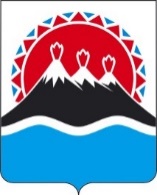 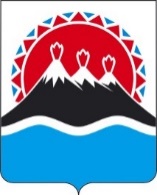 МИНИСТЕРСТВО финансовКАМЧАТСКОГО КРАЯпл. Ленина, д. 1, г. Петропавловск-Камчатский, 683001тел. 8 (415-2) 41-28-60эл.почта:minfin@kamgov.ruМИНИСТЕРСТВО финансовКАМЧАТСКОГО КРАЯпл. Ленина, д. 1, г. Петропавловск-Камчатский, 683001тел. 8 (415-2) 41-28-60эл.почта:minfin@kamgov.ruМИНИСТЕРСТВО финансовКАМЧАТСКОГО КРАЯпл. Ленина, д. 1, г. Петропавловск-Камчатский, 683001тел. 8 (415-2) 41-28-60эл.почта:minfin@kamgov.ruМИНИСТЕРСТВО финансовКАМЧАТСКОГО КРАЯпл. Ленина, д. 1, г. Петропавловск-Камчатский, 683001тел. 8 (415-2) 41-28-60эл.почта:minfin@kamgov.ruМИНИСТЕРСТВО финансовКАМЧАТСКОГО КРАЯпл. Ленина, д. 1, г. Петропавловск-Камчатский, 683001тел. 8 (415-2) 41-28-60эл.почта:minfin@kamgov.ruМинистерство финансов Российской ФедерацииЦентральный банк Российской Федерации[Дата регистрации] № [Номер документа][Дата регистрации] № [Номер документа][Дата регистрации] № [Номер документа][Дата регистрации] № [Номер документа]Министерство финансов Российской ФедерацииЦентральный банк Российской ФедерацииНа №На №отМинистерство финансов Российской ФедерацииЦентральный банк Российской ФедерацииДополнительная информация по отчетуза 2023 год Дополнительная информация по отчетуза 2023 год Дополнительная информация по отчетуза 2023 год Дополнительная информация по отчетуза 2023 год Дополнительная информация по отчетуза 2023 год Министерство финансов Российской ФедерацииЦентральный банк Российской ФедерацииМинистр[горизонтальный штамп подписи 1]А.Н. БутылинI. Общие сведения о реализации стратегических документов в сфере финансовой грамотности субъектов Российской Федерации (включая государственные программы / региональные программы повышения финансовой грамотности населения (или региональные программы (подпрограммы / стратегические планы / дорожные карты) с иным наименованием, направленные на повышение финансовой грамотности населения и защиту прав потребителей финансовых услуг) (далее – Программа) I. Общие сведения о реализации стратегических документов в сфере финансовой грамотности субъектов Российской Федерации (включая государственные программы / региональные программы повышения финансовой грамотности населения (или региональные программы (подпрограммы / стратегические планы / дорожные карты) с иным наименованием, направленные на повышение финансовой грамотности населения и защиту прав потребителей финансовых услуг) (далее – Программа) I. Общие сведения о реализации стратегических документов в сфере финансовой грамотности субъектов Российской Федерации (включая государственные программы / региональные программы повышения финансовой грамотности населения (или региональные программы (подпрограммы / стратегические планы / дорожные карты) с иным наименованием, направленные на повышение финансовой грамотности населения и защиту прав потребителей финансовых услуг) (далее – Программа) I. Общие сведения о реализации стратегических документов в сфере финансовой грамотности субъектов Российской Федерации (включая государственные программы / региональные программы повышения финансовой грамотности населения (или региональные программы (подпрограммы / стратегические планы / дорожные карты) с иным наименованием, направленные на повышение финансовой грамотности населения и защиту прав потребителей финансовых услуг) (далее – Программа) I. Общие сведения о реализации стратегических документов в сфере финансовой грамотности субъектов Российской Федерации (включая государственные программы / региональные программы повышения финансовой грамотности населения (или региональные программы (подпрограммы / стратегические планы / дорожные карты) с иным наименованием, направленные на повышение финансовой грамотности населения и защиту прав потребителей финансовых услуг) (далее – Программа) I. Общие сведения о реализации стратегических документов в сфере финансовой грамотности субъектов Российской Федерации (включая государственные программы / региональные программы повышения финансовой грамотности населения (или региональные программы (подпрограммы / стратегические планы / дорожные карты) с иным наименованием, направленные на повышение финансовой грамотности населения и защиту прав потребителей финансовых услуг) (далее – Программа) 1Наименование субъекта 
Российской ФедерацииКамчатский край Камчатский край Камчатский край Камчатский край 2Наименование и реквизиты утверждения ПрограммыРаспоряжение Правительства Камчатского краяот 08.12.2020 № 600-РП «Об утверждении региональной программы Камчатского края «Повышение уровня финансовой грамотности населения Камчатского края на 2020–2023 годы»Распоряжение Правительства Камчатского краяот 08.12.2020 № 600-РП «Об утверждении региональной программы Камчатского края «Повышение уровня финансовой грамотности населения Камчатского края на 2020–2023 годы»Распоряжение Правительства Камчатского краяот 08.12.2020 № 600-РП «Об утверждении региональной программы Камчатского края «Повышение уровня финансовой грамотности населения Камчатского края на 2020–2023 годы»Распоряжение Правительства Камчатского краяот 08.12.2020 № 600-РП «Об утверждении региональной программы Камчатского края «Повышение уровня финансовой грамотности населения Камчатского края на 2020–2023 годы»3Наименование и реквизиты утверждения межведомственного координирующего органа управления реализацией ПрограммыСовет по повышению финансовой грамотности населения Камчатского края, состав и положение о Совете утверждены распоряжением Правительства Камчатского края от 29.12.2018 № 550-РП Совет по повышению финансовой грамотности населения Камчатского края, состав и положение о Совете утверждены распоряжением Правительства Камчатского края от 29.12.2018 № 550-РП Совет по повышению финансовой грамотности населения Камчатского края, состав и положение о Совете утверждены распоряжением Правительства Камчатского края от 29.12.2018 № 550-РП Совет по повышению финансовой грамотности населения Камчатского края, состав и положение о Совете утверждены распоряжением Правительства Камчатского края от 29.12.2018 № 550-РП 4Ответственный исполнитель Программы Министерство финансов Камчатского края и Отделение по Камчатскому краю Дальневосточного главного управления Центрального банка Российской Федерации (по согласованию) Министерство финансов Камчатского края и Отделение по Камчатскому краю Дальневосточного главного управления Центрального банка Российской Федерации (по согласованию) Министерство финансов Камчатского края и Отделение по Камчатскому краю Дальневосточного главного управления Центрального банка Российской Федерации (по согласованию) Министерство финансов Камчатского края и Отделение по Камчатскому краю Дальневосточного главного управления Центрального банка Российской Федерации (по согласованию)5Сроки реализации Программы 2024–2030 годы 2024–2030 годы 2024–2030 годы 2024–2030 годы6Наименование регионального центра финансовой грамотности 
(при наличии)– – – – 7Реквизиты регионального сайта 
по финансовой грамотностиhttps://www.kamgov.ru/minfin/finansovaa-gramotnost https://www.kamgov.ru/minfin/finansovaa-gramotnost https://www.kamgov.ru/minfin/finansovaa-gramotnost https://www.kamgov.ru/minfin/finansovaa-gramotnost 8Объемы финансового обеспечения реализации Программы 
(тыс. рублей)Отчетный период 
2023 годПлановый период 
2024 годПлановый период 
2025 годПлановый период 
2026 год8.1федеральный бюджет0,000,000,000,008.2региональный бюджет78,29197 447,260,000,008.3муниципальный бюджет0,0032 131,560,000,008.4внебюджетные источники0,000,000,000,008.5Общий объем:78,29229 578,820,000,00II. Информация о достижении показателей реализации Программы*II. Информация о достижении показателей реализации Программы*II. Информация о достижении показателей реализации Программы*II. Информация о достижении показателей реализации Программы*№Наименование показателя ПрограммыПлановое значение показателя Программы 
(по итогам отчетного периода)Фактическое значение показателя Программы 
(по итогам отчетного периода)1Количество образовательных организаций, осуществляющих образовательную деятельность на территории Камчатского края, реализующих образовательные программы по повышению финансовой грамотности, в том числе включающие модуль по финансовой грамотности в рамках основных предметов образовательного процесса1201202Количество педагогических работников образовательных организаций, осуществляющих педагогическую деятельность на территории Камчатского края, прошедших повышение квалификации по вопросам преподавания основ финансовой грамотности обучающихся121243Количество образовательных организаций, осуществляющих образовательную деятельность на территории Камчатского края, охваченных мероприятиями по повышению уровня финансовой грамотности обучающихся1201204Число граждан (из числа социально уязвимых групп населения Камчатского края), охваченных очными/заочными (дистанционными) мероприятиями по повышению уровня финансовой грамотности53016785Число граждан, проживающих в отдаленных районах Камчатского края, охваченных очными/заочными (дистанционными) мероприятиями по повышению уровня финансовой грамотности250194216Количество мероприятий по финансовой грамотности (вебинары, лекции, круглые столы, зачеты, тестирования) для субъектов малого и среднего предпринимательства, направленные на развитие знаний, навыков и умений в финансовой и предпринимательской сфере50847Количество волонтеров, привлеченных к мероприятиям по финансовой грамотности при проведении общественных массовых мероприятийнет данныхнет данныхIII. Информация о выполнении мероприятий реализации ПрограммыIII. Информация о выполнении мероприятий реализации ПрограммыIII. Информация о выполнении мероприятий реализации Программы№Наименование мероприятия  реализации Программы, включающего соответствующие контрольные точкиСтатус выполнения мероприятия реализации Программы (включая статус выполнения соответствующих контрольных точек)(выполнено / выполнено частично / 
не выполнено)1Внедрение и реализация образовательных программ по повышению финансовой грамотности в образовательных организациях, осуществляющих образовательную деятельность на территории Камчатского края (20 образовательных организаций)Исполнено.С 01.09.2023 преподавание финансовой грамотности стало обязательным. Модуль «финансовая грамотность» включен в основные предметы:  математика, обществознание, информатика, география (100% образовательных организаций)2Организация повышения квалификации педагогических работников образовательных организаций, осуществляющих образовательную деятельность на территории Камчатского края, по вопросам преподавания основ финансовой грамотности обучающимся (не менее 12 педагогических работников в год)Исполнено.124 педагогических работника 3Организация обучения работников краевых учреждений занятости, социальной защиты с целью формирования финансово грамотного поведения взрослого населения Камчатского края (не менее 20 работников в год)Исполнено.55 работников социальной защиты8 работников учреждений занятости4Информационно-методическое сопровождение образовательной деятельности на территории Камчатского края по вопросам финансовой грамотности (публикация, размещение на сайте КГАУ ДПО «Камчатский ИРО» информационно-методических, учебных материалов по вопросам преподавания финансовой грамотности)Исполнено.https://kamchatkairo.ru/deyatelnost/metodicheskaya?view=tabs&layout=accordion 5Представление лучших педагогических практик по вопросам преподавания основ финансовой грамотности в рамках мероприятий среди педагогических работников Камчатского края (5 человек в год)Исполнено.7 педагогических работников6Методическое, консультационное сопровождение дошкольных образовательных организаций, общеобразовательных организаций, профессиональных образовательных организаций, реализующих курс «Основы финансовой грамотности» (50 человек в год)Исполнено.Проведено 62 консультации для педагогов.Охват: 121 образовательная организация края (более 200 педагогов)7Методическое, консультационное сопровождение школ-участников онлайн-уроков, направленных на повышение финансовой грамотности обучающихся (35 образовательных организаций)Исполнено.Оказано методическое, консультационное сопровождение школ участников онлайн-уроков, направленных на повышение финансовой грамотности обучающихся. Охват: 86 образовательных организаций края.В течение года осуществлялась еженедельная рассылка материалов о запусках, ходе сессий онлайн-уроков, по категориям участников. Рассылка инструкций для участников. Была оказана помощь в регистрации. Охват: 82 образовательные организации8«Уроки налоговой грамотности» для учеников общеобразовательных организаций и высших учебных заведений в Камчатском крае (50 человек в год)Исполнено.Проведено 70 мероприятий в пришкольных лагерях, средних общеобразовательных и высших учебных заведениях.Охват: 1436 слушателей9Проведение занятий с учащимися общеобразовательных организаций (30 человек в год)Исполнено.Охват: 238 учащихся10Организация и проведение Всероссийской акции «Дни финансовой грамотности в учебных заведениях» (50 человек в год)Исполнено.В рамках Всероссийской акции «Дни финансовой грамотности в учебных заведениях» проведено 45 лекций в общеобразовательных школах по теме «Налоги», в которых приняло участие 950 школьниковПроведено 48 мероприятий в онлайн- и офлайн- форматах для подрастающего поколения и педагогов, в том числе из отдаленных районов края. Охват: более 1600 человек11Проведение просветительских мероприятий по финансовой грамотности для детей-сирот и детей, оставшихся без попечения родителей, детей-сирот, находящихся на постинтернатном сопровождении, а также для наставников детей-сирот (300 человек в год; удельный вес детей-сирот и детей, оставшихся без попечения родителей, знающих о порядке защиты прав потребителей в случае их нарушения со стороны финансовых организаций – 70 % от опрошенных)Исполнено. Охват: 4 организации, проведены мероприятия для 366 человек; 100% опрошенных12Проведение конкурсов, смотров, фестивалей, олимпиад по финансовой грамотности для детей-сирот  детей, оставшихся без попечения родителей, детей-сирот, находящихся на постинтернатном сопровождении, а также для наставников детей-сирот (не менее 1 мероприятия с участием не менее 50 человек)Исполнено.4 мероприятия, 130 человек13Проведение просветительских мероприятий по финансовой грамотности для детей, отдыхающих в детских оздоровительных лагерях (100 человек в год)Исполнено1 492 ребенка из детских оздоровительных лагерей приняли участие в 107 мероприятиях  проекта «ДОЛ-игра 2023»14Проведение Дней открытых дверей для обучающихся образовательных организаций – День пенсионной грамотности (600 человек в год)Не исполнено15Проведение лекции «Платежные системы. Виды мошенничества с банковскими картами» (для обучающихся 4-5 курсов высших учебных заведений Камчатского края) (30 человек в год)Исполнено.30 человек16Проведение экскурсии в Камчатском отделении № 8556 ПАО Сбербанк, государственные формы поддержки малого бизнеса (для обучающихся 4-5 курсов высших учебных заведений Камчатского края) (25 человек в год)Исполнено.25 человек17Проведение экскурсии в Камчатском отделении № 8556 ПАО Сбербанк, расчетно-кассовое обслуживание и небанковские сервисы (для обучающихся 4-5 курсов высших учебных заведений Камчатского края) (25 человек в год)Исполнено.25 человек18Организация и обеспечение участия (в том числе техническое) образовательных организаций Камчатского края в онлайн-уроках по финансовой грамотности www.dni.fg, особое внимание к образовательным организациям отдаленных районов Камчатского края 35 % охвата образовательных организаций в Камчатском крае в каждую сессию. (доля усвоивших материал на высоком (85–100 баллов) и среднем (не менее 50 баллов) уровне – не менее 50 % от общего числа обучающихся образовательных организаций, принявших участие в онлайн-уроках)Исполнено.В осеннюю сессию 59 % образовательных организаций приняли участие в онлайн-уроках www.dni.fg.В весеннюю сессию 73 % образовательных организаций приняли участие в онлайн-уроках www.dni.fg.19Организация и обеспечение участия (в том числе техническое) профессиональных образовательных организаций Камчатского края в онлайн-уроках по финансовой грамотности www.dni.fg. (Доля усвоивших материал на высоком (85–100 баллов) и среднем (не менее 50 баллов) уровне – не менее 50 % от общего числа обучающихся профессиональных образовательных организаций, принявших участие в онлайн-уроках)Исполнено.В осеннюю сессию 100 % профессиональных образовательных организаций  приняли участие в онлайн-уроках www.dni.fg.В весеннюю сессию  81% профессиональных образовательных организаций  приняли участие в онлайн-уроках www.dni.fg.20Участие во всероссийских мероприятиях (акциях, программах, олимпиадах, открытых уроках), таких как:1) Всероссийская неделя сбережений;2) Всероссийская неделя финансовой грамотности для детей и молодежи в рамках проекта Минфина России «Содействие повышению уровня финансовой грамотности населения»;3) Всероссийская программа «Дни финансовой грамотности в учебных заведениях»;4) Всероссийская олимпиада по финансовой грамотности, финансовому рынку и защите прав потребителей финансовых услуг для старшеклассников;5) Всероссийский зачет по финансовой грамотности(Доля обучающихся в образовательных организациях, осуществляющих образовательную деятельность на территории Камчатского края, охваченных мероприятиями по повышению уровня финансовой грамотности обучающихся: 30 %)Исполнено.Доля детей-сирот, проживающих в подведомственных организациях для детей-сирот, охваченных мероприятиями по повышению уровня финансовой грамотности обучающихся - 100%.В течение года лекторами Отделения проведено 91 мероприятие в онлайн- и офлайн-форматах. Охват: более 4 000 человек. Распространено: более 2000 буклетов, 200 листовок, 26 плакатов.436 пользователей успешно подтвердили прохождение онлайн-зачета с начисление баллов по программе лояльности «Камбалл».33% обучающихся в образовательных организациях21Проведение семинаров для всех категорий налогоплательщиков (800 человек в год)Исполнено.Проведено 51 мероприятие, в которых приняло участие 2020 налогоплательщиков22Проведение лекций по основам финансовой грамотности (200 человек в год)Исполнено.331 человек23Информирование, просвещение, разъяснительная работа при осуществлении социального обслуживания населения (450 человек в год)Исполнено.873 человека24Информирование, просвещение, разъяснительная работа при выездах мобильных бригад (200 человек в год)Исполнено.432 человека25Проведение консультаций для физических лиц, планирующих начать предпринимательскую деятельность, по вопросам создания бизнеса и получения мер государственной поддержки для субъектов малого и среднего предпринимательства (далее – субъекты МСП) (150 человек в год)Исполнено. Охват 553 физических лица, планирующих начать предпринимательскую деятельность26Консультирование граждан в Общественной приемной Управления Роспотребнадзора по Камчатскому краю и консультационном центре в том числе по телефону «горячей линии» (300 человек в год)ИсполненоОхват: 312 человек27Участие в проекте «Содействие повышению уровня финансовой грамотности населения и развитию финансового образования в Российской Федерации». Обеспечение работы информационных киосков DEPO Informat A220 в фойе здания ФГБУЗ «ЦГиЭ» и Управления Роспотребнадзора по Камчатскому краю (проведение лекций и демонстрация видеороликов по вопросам защиты прав потребителей, в том числе по вопросам оказания финансовых услуг при проведении гигиенического обучения декретированных групп населения)Исполнено.153 лекции28Проведение лекции «Простые правила безопасности при использовании банковских продуктов и услуг» (50 человек в год)Исполнено.Обучено 50 человек29Проведение лекции «Возможности Сбербанк Онлайн» (50 человек в год)Исполнено.Обучено 50 человек30Участие в качестве одного из спикеров на мероприятии, организованном Администрацией Петропавловск-Камчатского городского округа, по всем продуктам Банка, а также по вопросам безопасности использования банковских продуктов и услуг (50 человек в год)Исполнено.Охват 50 человек31Проведение мероприятий по повышению уровня финансовой грамотности в отдаленных районах (с. Мильково), (в том числе распространение брошюр) (200 человек в год)Исполнено.Проведены 4 мероприятия в онлайн-форматах для школьников, трудовых коллективов. Охват: 204 человека.Направлено в эл. виде: 6 буклетов, 1 листовка.Мероприятия Министерства по делам местного самоуправления и развитию Корякского округа Камчатского краяОхват 18005 человек32Проведение публичных обсуждений результатов правоприменительной практики (50 человек в год)В 2023 году не проводились в связи с отменой публичных обсуждений письмом ФНС России от 02.12.2022 № ПА-4-19/16346@33Проведение семинаров для представителей начинающего бизнеса (40 человек в год)Исполнено.Проведено 8 семинаров и круглых столов.Охват 193 налогоплательщика34Проведение круглого стола с участием субъектов МСП по мерам государственной поддержки (20 человек в год)Исполнено.Охват 20 человек.35Участие в мероприятиях для субъектов МСП, проводимых Камчатским отделением № 8556 ПАО Сбербанк, с информацией об условиях получения поручительства Гарантийного фонда Камчатского края (200 субъектов МСП в год)Исполнено. Проведено 2 мероприятия.Охват: 200 субъектов МСП 36Проведение обучающих мероприятий (тренинги, курсы по основам предпринимательской деятельности, круглые столы, форумы) в целях развития и поддержки субъектов МСП (100 субъектов МСП в год)Исполнено.Проведено 14 мероприятий.Охват: 164 слушателя37Консультации для субъектов МСП по вопросам ведения предпринимательской деятельности и получения мер государственной поддержки для бизнеса (900 консультаций в год)Исполнено. Охват 2091 субъект МСП.38Проведение семинаров/конференций с субъектами МСП (30 человек в год)Исполнено.Охват: 36 человек39Проведение информационной поддержки проекта «Маркетплейс» для населения Камчатского края (наличие размещенных материалов по имеющимся каналам)Исполнено.Информация размещена 8 раз на 5 информационных площадках40Проведение дней финансовой грамотности для безработных гражданИсполнено.Проведено 2 мероприятия.Охват: 42 человека41Проведение дней финансовой грамотности для наиболее уязвимых категорий населения, включая лиц предпенсионного и пенсионного возраста, в Камчатском региональном отделении общероссийской общественной организации «Союз пенсионеров России» (1 мероприятие с привлечением не менее 50 участников)Исполнено частично.Проведено 1 мероприятие.Охват: 10 человек42Размещение информационного материала по финансовой грамотности в КГКУ «МФЦ Камчатского края» (1 тема в год)Исполнено.Размещена информация.В течение года было направлено более 900 материалов по финансовой грамотности в СМИ.43Информирование граждан посредством размещения информации в СМИ (4 статьи в год)Исполнено.9 публикаций44Размещение информации на сайтах Управления и ФБУЗ «ЦГиЭ» о правах граждан и алгоритм действий в случае нарушения прав потребителей (4 и более информации в год) Исполнено.Размещено 43 информации45Организация системы коммуникации с различными целевыми аудиториями в целях информирования населения по вопросам финансовой грамотности Исполнено.Информационные материалы в рамках информационно-разъяснительной работы с населением размещаются на регулярной основе46Разработка и распространение информационных материалов и коммуникационных продуктов по основам пенсионной грамотности для различных целевых аудиторий (300 комплектов в год)Исполнено.В клиентских службах ОСФР по Камчатскому краю размещены материалы по основам пенсионной грамотности для различных целевых аудиторий (не менее 300 комплектов)47Информирование населения Камчатского края о проведении Всероссийской недели сбережений для взрослого населения, Ежегодном Всероссийском конкурсе педагогов по финансовой грамотности, вебинаре Минцифры России про фальшивые лотереи; Всероссийского кредитного онлайн-марафона (размещение информации в сети «Интернет»)Исполнено.Информация размещена на официальном сайте Министерства финансов Камчатского края, в соц. сетях, направлена членам Совета для размещения48Ведение и поддержание в актуальном состоянии Портала «Открытый бюджет» (размещение в сети «Интернет», без возрастных ограничений)Исполнено49Изготовление и размещение на официальном сайте исполнительных органов Камчатского края на странице Министерства финансов Камчатского края электронной брошюры по проекту краевого бюджета на соответствующий финансовый год и плановый период и об исполнении краевого бюджета за соответствующий год (2 электронные брошюры)Исполнено.27.02.2023 размещена брошюра «Бюджет для граждан к Федеральному закону о федеральном бюджете на 2023 год и на плановый период 2024 и 2025 годов»30.11.2023 размещена брошюра «Бюджет для граждан по проекту краевого бюджета на 2024 год и на плановый период 2025 и 2026 годов»50Ведение и поддержание в актуальном состоянии официального сайта центра «Мой бизнес» (актуализация информации)Исполнено. Размещено 555 публикаций51Информирование субъектов МСП об услугах, оказываемых центром «Мой бизнес»  (размещение информации в сети Интернет)Исполнено. Размещено 2801 публикация52Координация действий пресс-служб участников Совета для более широкого использования медийного пространства в целях финансового просвещения (не менее 10 публикаций в год)Исполнено. Размещено 10 публикаций53Оказание методологической помощи волонтерам и привлечение их к проведению мероприятий по финансовой грамотности (привлечение волонтеров к мероприятиям по финансовой грамотности при проведении общественных массовых мероприятий)Исполнено.В Камчатский государственный университет им. Витуса Беринга направлены материалы по финансовой грамотности для подготовки пула волонтеров54Организация взаимодействия исполнителей Программы в целях обмена данными и размещения их на информационных ресурсах (памяток, буклетов финансовой направленности) (наличие размещенных данных)Исполнено.В соц. сетях размещено 192 публикации. Участникам программы направлено 60 материалов ДФГ НИФИ Минфина России55Содействие в осуществлении общего контроля реализации Программы (подготовка информации для сопредседателей Совета)Исполнено.Заседания Совета по повышению финансовой грамотности населения Камчатского края проведены 3 раза.Разработана и принята Региональная программа по финансовой грамотности до 2030 года56Организация взаимодействия исполнителей Программы со СМИ, в том числе для подготовки видео- и аудиороликов, содействие в организации и размещении в региональных СМИ информационных материалов (интервью) специалистов по вопросам финансовой грамотности населения (наличие в СМИ информационных материалов)Исполнено.Размещено 13 информационных материалов57Обеспечение информирования Губернатора Камчатского края о деятельности Совета (ежегодно не позднее 1 марта)ИсполненоI. Образовательные, просветительские и информационные мероприятия для целевых групп стратегических документов 
в сфере финансовой грамотности субъектов Российской Федерации (включая государственные программы / региональные программы повышения финансовой грамотности населения (или региональные программы (подпрограммы/стратегические планы/дорожные карты) с иным наименованием, направленные на повышение финансовой грамотности населения и защиту прав потребителей финансовых услуг) (далее – Программа)I. Образовательные, просветительские и информационные мероприятия для целевых групп стратегических документов 
в сфере финансовой грамотности субъектов Российской Федерации (включая государственные программы / региональные программы повышения финансовой грамотности населения (или региональные программы (подпрограммы/стратегические планы/дорожные карты) с иным наименованием, направленные на повышение финансовой грамотности населения и защиту прав потребителей финансовых услуг) (далее – Программа)I. Образовательные, просветительские и информационные мероприятия для целевых групп стратегических документов 
в сфере финансовой грамотности субъектов Российской Федерации (включая государственные программы / региональные программы повышения финансовой грамотности населения (или региональные программы (подпрограммы/стратегические планы/дорожные карты) с иным наименованием, направленные на повышение финансовой грамотности населения и защиту прав потребителей финансовых услуг) (далее – Программа)I. Образовательные, просветительские и информационные мероприятия для целевых групп стратегических документов 
в сфере финансовой грамотности субъектов Российской Федерации (включая государственные программы / региональные программы повышения финансовой грамотности населения (или региональные программы (подпрограммы/стратегические планы/дорожные карты) с иным наименованием, направленные на повышение финансовой грамотности населения и защиту прав потребителей финансовых услуг) (далее – Программа)I. Образовательные, просветительские и информационные мероприятия для целевых групп стратегических документов 
в сфере финансовой грамотности субъектов Российской Федерации (включая государственные программы / региональные программы повышения финансовой грамотности населения (или региональные программы (подпрограммы/стратегические планы/дорожные карты) с иным наименованием, направленные на повышение финансовой грамотности населения и защиту прав потребителей финансовых услуг) (далее – Программа)I. Образовательные, просветительские и информационные мероприятия для целевых групп стратегических документов 
в сфере финансовой грамотности субъектов Российской Федерации (включая государственные программы / региональные программы повышения финансовой грамотности населения (или региональные программы (подпрограммы/стратегические планы/дорожные карты) с иным наименованием, направленные на повышение финансовой грамотности населения и защиту прав потребителей финансовых услуг) (далее – Программа)I. Образовательные, просветительские и информационные мероприятия для целевых групп стратегических документов 
в сфере финансовой грамотности субъектов Российской Федерации (включая государственные программы / региональные программы повышения финансовой грамотности населения (или региональные программы (подпрограммы/стратегические планы/дорожные карты) с иным наименованием, направленные на повышение финансовой грамотности населения и защиту прав потребителей финансовых услуг) (далее – Программа)I. Образовательные, просветительские и информационные мероприятия для целевых групп стратегических документов 
в сфере финансовой грамотности субъектов Российской Федерации (включая государственные программы / региональные программы повышения финансовой грамотности населения (или региональные программы (подпрограммы/стратегические планы/дорожные карты) с иным наименованием, направленные на повышение финансовой грамотности населения и защиту прав потребителей финансовых услуг) (далее – Программа)I. Образовательные, просветительские и информационные мероприятия для целевых групп стратегических документов 
в сфере финансовой грамотности субъектов Российской Федерации (включая государственные программы / региональные программы повышения финансовой грамотности населения (или региональные программы (подпрограммы/стратегические планы/дорожные карты) с иным наименованием, направленные на повышение финансовой грамотности населения и защиту прав потребителей финансовых услуг) (далее – Программа)I. Образовательные, просветительские и информационные мероприятия для целевых групп стратегических документов 
в сфере финансовой грамотности субъектов Российской Федерации (включая государственные программы / региональные программы повышения финансовой грамотности населения (или региональные программы (подпрограммы/стратегические планы/дорожные карты) с иным наименованием, направленные на повышение финансовой грамотности населения и защиту прав потребителей финансовых услуг) (далее – Программа)I. Образовательные, просветительские и информационные мероприятия для целевых групп стратегических документов 
в сфере финансовой грамотности субъектов Российской Федерации (включая государственные программы / региональные программы повышения финансовой грамотности населения (или региональные программы (подпрограммы/стратегические планы/дорожные карты) с иным наименованием, направленные на повышение финансовой грамотности населения и защиту прав потребителей финансовых услуг) (далее – Программа)№№Группа населенияГруппа населенияЯвляется ли данная группа населения целевой аудиторией, заявленной 
в Программе 
(код: да - 1, 
нет - 2)Количество мероприятий (ед.)Количество мероприятий (ед.)Количество мероприятий (ед.)Количество мероприятий (ед.)Общее количество участников мероприятий (чел.)Общее количество участников мероприятий (чел.)№№Группа населенияГруппа населенияЯвляется ли данная группа населения целевой аудиторией, заявленной 
в Программе 
(код: да - 1, 
нет - 2)Отчетный период 
2023 годОтчетный период 
2023 годПлановый период 
2024 годПлановый период 
2024 годОтчетный период 
2023 годПлановый период 
2024 год11Обучающиеся общеобразовательных организаций (дошкольники и школьники)Обучающиеся общеобразовательных организаций (дошкольники и школьники)1200200124124272493738822Обучающиеся профессиональных образовательных организаций (СПО)Обучающиеся профессиональных образовательных организаций (СПО)1313158584022580433Обучающиеся образовательных организаций высшего образованияОбучающиеся образовательных организаций высшего образования11414151560445044Дети-сироты и дети, оставшиеся 
без попечения родителейДети-сироты и дети, оставшиеся 
без попечения родителей13939282891123555Люди с ограниченными возможностями здоровьяЛюди с ограниченными возможностями здоровья1646468681234353066Взрослое (экономически активное) населениеВзрослое (экономически активное) население124224223923929089274077Пенсионеры и люди предпенсионного возрастаПенсионеры и люди предпенсионного возраста12032032052051961153088Волонтеры финансового просвещенияВолонтеры финансового просвещениянет данныхнет данныхнет данныхнет данныхнет данныхнет данныхнет данных99Субъекты малого и среднего предпринимательства, индивидуальные предприниматели и самозанятые гражданеСубъекты малого и среднего предпринимательства, индивидуальные предприниматели и самозанятые граждане18989424267961080II. Информационная кампания в субъекте Российской ФедерацииII. Информационная кампания в субъекте Российской ФедерацииII. Информационная кампания в субъекте Российской ФедерацииII. Информационная кампания в субъекте Российской ФедерацииII. Информационная кампания в субъекте Российской ФедерацииII. Информационная кампания в субъекте Российской ФедерацииII. Информационная кампания в субъекте Российской ФедерацииII. Информационная кампания в субъекте Российской ФедерацииII. Информационная кампания в субъекте Российской ФедерацииII. Информационная кампания в субъекте Российской ФедерацииII. Информационная кампания в субъекте Российской Федерации№Каналы информирования населения в субъекте Российской ФедерацииКаналы информирования населения в субъекте Российской ФедерацииУкажите, где размещаются материалы по финансовой грамотности (поставьте «+»)Укажите, где размещаются материалы по финансовой грамотности (поставьте «+»)Укажите, где размещаются материалы по финансовой грамотности (поставьте «+»)Отметьте наличие практики размещения социальной рекламы (поставьте «+»)Отметьте наличие практики размещения социальной рекламы (поставьте «+»)При наличии практики размещения социальной рекламы укажите наиболее крупный проект 
(указать ссылку)При наличии практики размещения социальной рекламы укажите наиболее крупный проект 
(указать ссылку)При наличии практики размещения социальной рекламы укажите наиболее крупный проект 
(указать ссылку)1Региональные сайты (разделы с материалами по финансовой грамотности)Региональные сайты (разделы с материалами по финансовой грамотности)+++++https://kgupdi.ru/index.php/pages/2022-09-26-21-09-09https://kgupdi.ru/index.php/pages/2022-09-26-21-09-09https://kgupdi.ru/index.php/pages/2022-09-26-21-09-092Социальные сетиСоциальные сети+++++https://vk.com/wall-215620395_161https://vk.com/wall-215620395_161https://vk.com/wall-215620395_1613Публикации в периодических печатных изданияхПубликации в периодических печатных изданиях+++4РадиопередачиРадиопередачи+++5ТелепередачиТелепередачи+++6Размещение информации в общественных местах, в т.ч.:Размещение информации в общественных местах, в т.ч.:6.1БиблиотекахБиблиотеках+++6.2МФЦМФЦ+++6.3Отделениях Социального фонда РоссииОтделениях Социального фонда России+++6.4Отделениях Почты РоссииОтделениях Почты России+++6.5МагазинахМагазинах+++6.6АэропортахАэропортах6.7Железнодорожных и автовокзалахЖелезнодорожных и автовокзалахIII. Работа по отдельным тематическим направлениямIII. Работа по отдельным тематическим направлениямIII. Работа по отдельным тематическим направлениямВыберите 5 тем, наиболее актуальных для жителей региона (поставьте «+»)Отметьте темы, на которые размещается социальная реклама (поставьте «+»)управление личными финансами: планирование, личный бюджет и т.д.++инвестиции, ценные бумагибанковские услуги, в т.ч. вклады, кредиты и банковские карты+задолженность по кредитам физических лиц, в т.ч. просроченнаяипотека, в том числе с господдержкойстрахованиемикрофинансированиефинансовое мошенничество, включая телефонное и кибермошенничество++защита прав потребителей, в т.ч. противодействие мисселингу и другим недобросовестным практикампротиводействие финансовым пирамидам и другим видам нелегальной деятельности на финансовом рынкефинансы для малого бизнеса: как начать бизнес, льготы и меры поддержки, самозанятыепенсии+налоги+социальная поддержка и материнский капитал+льготы (в том числе налоговые) и поддержка: молодые семьи, военнослужащие, социально-уязвимые группыобщественные финансы (включая бюджетную грамотность) и инициативное бюджетирование+инфляция и инфляционные ожиданиябезработица: как получить пособие и кому оно полагаетсяцифровой рубль+VI. Cведения об исполнителе (для уточнения информации)VI. Cведения об исполнителе (для уточнения информации)VI. Cведения об исполнителе (для уточнения информации)VI. Cведения об исполнителе (для уточнения информации)ФИО исполнителяДолжностьКонтактный номер телефонаАдрес электронной почтыМельник Анна Викторовнареферент отдела правового и кадрового обеспечения Министерства финансов Камчатского края8(4152) 42-55-53melnikav@kamgov.ru 